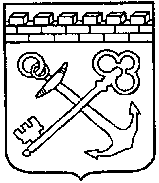 АДМИНИСТРАЦИЯ ЛЕНИНГРАДСКОЙ ОБЛАСТИКОМИТЕТ ПО ПРИРОДНЫМ РЕСУРСАМ ЛЕНИНГРАДСКОЙ ОБЛАСТИПРИКАЗ  от «___» ______________ 2019 года  № ____О внесении изменений в приказ Комитета по природным ресурсам Ленинградской области от 14.02.2019 года №2 «Об утверждении административного регламента Комитета по природным ресурсам Ленинградской области предоставления государственной услуги «Обеспечение выбора участка земель лесного фонда, расположенного на территории Ленинградской области, перевод которого предполагается осуществить из земель лесного фонда в земли иных (других) категорий»В целях приведения в соответствие нормативных правовых актов Комитета по природным ресурсам Ленинградской области приказываю:1. Внести в приказ Комитета по природным ресурсам Ленинградской области от 14.02.2019 года №2 «Об утверждении административного регламента Комитета по природным ресурсам Ленинградской области предоставления государственной услуги «Обеспечение выбора участка земель лесного фонда, расположенного на территории Ленинградской области, перевод которого предполагается осуществить из земель лесного фонда в земли иных (других) категорий» следующие изменения:1.1. в абзаце 4 пункта 2.2.1. слова «в подразделе 3.3» заменить словами «в подразделе 3.6»;1.2. в абзаце 5 пункта 2.2.1. слова «в подразделе 3.2» заменить словами «в подразделе 3.5»;1.3. пункт 2.10 изложить в следующей редакции:«- представление заявления с нарушением требований, указанных в пункте 2.6 настоящего административного регламента;-установление несоответствия испрашиваемого целевого назначения земель или земельных участков утвержденным документам территориального планирования, лесоустроительной и землеустроительной документации;-наличие установленных в соответствии с действующими нормативными правовыми актами ограничений перевода участков земель или земельных участков в составе земель лесного фонда из одной категории в другую либо запрет на такой перевод.»;1.4. в подпункте 7 пункта 2.14.14 слова «приложение 6» заменить словами «приложение 2»;1.5. абзац 7 пункта 3.1.2.2. изложить в следующей редакции: «- при выявлении отсутствия полномочий лица, подающего Заявления, и(или) выявлении несоответствия документов, указанных в приложении, а также при наличии оснований, указанных в пункте 2.9 настоящего регламента - возвращает Заявление заявителю для устранения выявленных недостатков;»;1.6. Пункт 3.2.3. считать пунктом 3.1.2.3;1.7. Пункт 3.2.4. считать пунктом 3.1.2.4;1.8. Пункт 3.2.5 считать пунктом 3.1.2.5.2. Контроль за исполнением приказа возложить на заместителя председателя Комитета Острикова К.В.Председатель Комитета                                                                  П.А. НемчиновСогласовано:Заместитель председателя Комитета_____________________С.Б. Чхетия                                                                                                        (подпись)        Начальник отдела правовогообеспечения и делопроизводства_______________________Е.Ю. Машкина                                                                                                          (подпись)Подготовлено: Иванова М. А.